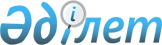 О мерах по реализации Закона Республики Казахстан от 11 декабря 2023 года "О внесении изменений и дополнений в некоторые законодательные акты Республики Казахстан по вопросам информационной безопасности, информатизации и цифровых активов"Распоряжение Премьер-Министра Республики Казахстан от 19 марта 2024 года № 34-р
      1. Утвердить прилагаемый перечень правовых актов, принятие которых обусловлено Законом Республики Казахстан от 11 декабря 2023 года "О внесении изменений и дополнений в некоторые законодательные акты Республики Казахстан по вопросам информационной безопасности, информатизации и цифровых активов" (далее – перечень).
      2. Государственным органам Республики Казахстан:
      1) разработать и в установленном порядке внести на утверждение в Правительство Республики Казахстан проекты правовых актов согласно перечню;
      2) принять соответствующие ведомственные акты согласно перечню;
      3) ежемесячно, не позднее 30 числа, размещать на общедоступном государственном объекте информатизации информацию о разработке и принятии правовых актов согласно перечню. 
      3. Министерству юстиции Республики Казахстан анализировать, обобщать и ежемесячно, не позднее 5 числа, размещать на общедоступном государственном объекте информатизации сводную информацию по реализации указанного Закона. Перечень
правовых актов, принятие которых обусловлено Законом Республики Казахстан от 11 декабря 2023 года "О внесении изменений и дополнений в некоторые законодательные акты Республики Казахстан по вопросам информационной безопасности, информатизации и цифровых активов"
      Примечание: расшифровка аббревиатур:
      АЗРК – Агентство по защите и развитию конкуренции Республики Казахстан;
      МНВО – Министерство науки и высшего образования Республики Казахстан;
      МЗ – Министерство здравоохранения Республики Казахстан;
      МВД – Министерство внутренних дел Республики Казахстан;
      АРРФР – Агентство Республики Казахстан по регулированию и развитию финансового рынка;
      МП – Министерство просвещения Республики Казахстан;
      МНЭ – Министерство национальной экономики Республики Казахстан;
      МЦРИАП – Министерство цифрового развития, инноваций и аэрокосмической промышленности Республики Казахстан;
      МЭ – Министерство энергетики Республики Казахстан.
      _________________________________________________
					© 2012. РГП на ПХВ «Институт законодательства и правовой информации Республики Казахстан» Министерства юстиции Республики Казахстан
				
      Премьер-Министр 

О. Бектенов
Утвержден распоряжением
Премьер-Министра
Республики Казахстан
от 19 марта 2024 года № 34-р
№ п/п
Наименование правового акта
Форма акта
Государственный орган, ответственный за исполнение
Срок исполнения
Лицо, ответственное за качество, своевременность разработки и внесения правовых актов
1
2
3
4
5
6
О внесении изменений и дополнений в постановление Правительства Республики Казахстан от 20 декабря 2016 года № 832 "Об утверждении единых требований в области информационно-коммуникационных технологий и обеспечения информационной безопасности"
постановление Правительства Республики Казахстан
МЦРИАП
март 2024 года
Оразбек А.Е.
О внесении изменения в постановление Правительства Республики Казахстан от 26 апреля 2018 года № 221 "Об определении национального института развития в сфере обеспечения информационной безопасности"
постановление Правительства Республики Казахстан
МНВО
март 2024 года
Ахмед-Заки Д.Ж.
О внесении изменений и дополнений в постановление Правительства Республики Казахстан от 12 июля 2019 года № 501 "О мерах по реализации Указа Президента Республики Казахстан от 17 июня 2019 года № 24 "О мерах по дальнейшему совершенствованию системы государственного управления Республики Казахстан"
постановление Правительства Республики Казахстан
МЦРИАП
март 2024 года
Оразбек А.Е.
О внесении изменений в постановление Правления Национального Банка Республики Казахстан от 27 марта 2017 года № 53 "Об утверждении условий и минимальных требований к порядку предоставления информации поставщиками информации в кредитные бюро, Правил оформления согласия субъектов кредитных историй на предоставление информации о них в кредитные бюро (за исключением кредитного бюро с государственным участием), оформления согласия на выдачу кредитного отчета из кредитного бюро, а также Правил и условий предоставления кредитного отчета"
постановление Правления Агентства Республики Казахстан по регулированию и развитию финансового рынка
АРРФР (по согласованию)
март 2024 года
Кизатов О.Т.
О внесении дополнений в постановление Правления Национального Банка Республики Казахстан от 28 июля 2017 года № 136 "Об утверждении Правил предоставления банковских услуг и рассмотрения банками, организациями, осуществляющими отдельные виды банковских операций, обращений клиентов, возникающих в процессе предоставления банковских услуг"
постановление Правления Агентства Республики Казахстан по регулированию и развитию финансового рынка
АРРФР (по согласованию)
март 2024 года
Кизатов О.Т.
О внесении изменений в постановление Правления Национального Банка Республики Казахстан от 26 ноября 2019 года № 210 "Об утверждении Перечня документов, необходимых для получения микрокредита, а также Правил ведения кредитного досье по договору о предоставлении микрокредита"
постановление Правления Агентства Республики Казахстан по регулированию и развитию финансового рынка
АРРФР (по согласованию)
март 2024 года
Кизатов О.Т.
О внесении изменений в постановление Правления Национального Банка Республики Казахстан от 28 ноября 2019 года № 217 "Об утверждении Правил предоставления микрокредитов электронным способом"
постановление Правления Агентства Республики Казахстан по регулированию и развитию финансового рынка
АРРФР (по согласованию)
март 2024 года
Кизатов О.Т.
О внесении изменений в постановление Правления Национального Банка Республики Казахстан от 29 ноября 2019 года № 232 "Об утверждении Порядка заключения договора о предоставлении микрокредита, в том числе требований к содержанию, оформлению договора и его первой страницы, содержащей информацию о полной стоимости микрокредита (сумме переплаты по микрокредиту, предмете микрокредита), обязательным условиям договора о предоставлении микрокредита, а также формы графика погашения микрокредита"
постановление Правления Агентства Республики Казахстан по регулированию и развитию финансового рынка
АРРФР (по согласованию)
март 2024 года
Кизатов О.Т.
О внесении изменений в постановление Правления Национального Банка Республики Казахстан от 23 декабря 2019 года № 248 "Об утверждении Порядка заключения договора банковского займа, в том числе требований к содержанию, оформлению, обязательным условиям договора банковского займа, форм графика погашения займа и памятки для заемщика – физического лица"
постановление Правления Агентства Республики Казахстан по регулированию и развитию финансового рынка
АРРФР (по согласованию)
март 2024 года
Кизатов О.Т.
О внесении изменений в приказ Министра внутренних дел Республики Казахстан от 3 июля 2014 года № 410 "Об утверждении Правил создания, использования и совершенствования информационных систем, информационно-коммуникационных и телекоммуникационных сетей, сетей связи"
приказ Министра внутренних дел Республики Казахстан
МВД
март 2024 года
Бекиев О.Б.
О внесении изменений и дополнений в приказ исполняющего обязанности Министра по инвестициям и развитию Республики Казахстан от 16 марта 2016 года № 274 "Об утверждении Инструкции по составлению, представлению и рассмотрению расчета расходов на государственные закупки товаров, работ, услуг в сфере информатизации"
приказ Министра цифрового развития, инноваций и аэрокосмической промышленности Республики Казахстан
МЦРИАП
март 2024 года
Жамбакин
А.С.
О внесении изменений в приказ Министра оборонной и аэрокосмической промышленности Республики Казахстан от 28 марта 2018 года № 53/НҚ "Об утверждении Правил формирования и ведения реестра доверенного программного обеспечения и продукции электронной промышленности, а также критериев по включению программного обеспечения и продукции электронной промышленности в реестр доверенного программного обеспечения и продукции электронной промышленности"
приказ Министра цифрового развития, инноваций и аэрокосмической промышленности Республики Казахстан
МЦРИАП
март 2024 года
Тлеушин К.А.
О внесении изменений в приказ исполняющего обязанности Министра цифрового развития, инноваций и аэрокосмической промышленности Республики Казахстан от 31 января 2020 года № 39/НҚ "Об утверждении реестра государственных услуг"
приказ Министра цифрового развития, инноваций и аэрокосмической промышленности Республики Казахстан
МЦРИАП
март 2024 года
Турысов А.Н.
О внесении изменений и дополнений в приказ Министра цифрового развития, инноваций и аэрокосмической промышленности Республики Казахстан от 28 сентября 2020 года № 352/НҚ "Об утверждении Правил отображения и использования электронных документов в сервисе цифровых документов"
приказ Министра цифрового развития, инноваций и аэрокосмической промышленности Республики Казахстан
МЦРИАП
март 2024 года
Турысов А.Н.
О внесении изменений в приказ исполняющего обязанности Министра здравоохранения Республики Казахстан от 6 августа 2021 года № ҚР ДСМ-80 "Об утверждении минимальных требований к медицинским информационным системам в области здравоохранения"
приказ Министра здравоохранения Республики Казахстан
МЗ
март 2024 года
Абдильдин Б.С.
О внесении изменений в приказ Министра энергетики Республики Казахстан от 4 августа 2022 года № 257 "Об утверждении Правил идентификации бытовых баллонов и функционирования систем учета бытовых баллонов"
приказ Министра энергетики Республики Казахстан
МЭ
март 2024 года
Ильяс Б.Н.
О внесении изменений в приказ Министра просвещения Республики Казахстан от 14 ноября 2022 года № 456 "Об утверждении минимальных требований к объектам информатизации в области образования"
приказ Министра просвещения Республики Казахстан
МП
март 2024 года
Абильмажинов Т.Т.
О внесении изменений и дополнений в приказ Министра цифрового развития, инноваций и аэрокосмической промышленности Республики Казахстан от 28 апреля 2023 года 
№ 169/НҚ "Об утверждении Правил лицензирования деятельности по цифровому майнингу"
приказ Министра цифрового развития, инноваций и аэрокосмической промышленности Республики Казахстан
МЦРИАП
март 2024 года
Тулеушин К.А.
О внесении изменения и дополнений в приказ Министра цифрового развития, инноваций и аэрокосмической промышленности Республики Казахстан от 12 июня 2023 года № 179/НҚ "Об утверждении Правил осуществления собственником и (или) оператором, а также третьим лицом мер по защите персональных данных"
приказ Министра цифрового развития, инноваций и аэрокосмической промышленности Республики Казахстан
МЦРИАП
март 2024 года
Оразбек А.Е.
Об утверждении проверочного листа за соблюдением законодательства Республики Казахстан о персональных данных и их защите в отношении собственников и (или) операторов, а также третьих лиц
совместный приказ Министра цифрового развития, инноваций и аэрокосмической промышленности Республики Казахстан и Заместителя Премьер-Министра – Министра национальной экономики Республики Казахстан 
МЦРИАП,
МНЭ
март 2024 года
Оразбек А.Е.,
Жаксылыков Т.М.
Об утверждении Правил функционирования единого репозитория "электронного правительства" и признании утратившими силу некоторых приказов Министра цифрового развития, инноваций и аэрокосмической промышленности Республики Казахстан
приказ Министра цифрового развития, инноваций и аэрокосмической промышленности Республики Казахстан
МЦРИАП
март 2024 года
Оразбек А.Е.
Об утверждении Правил функционирования программы взаимодействия с исследователями информационной безопасности
приказ Министра цифрового развития, инноваций и аэрокосмической промышленности Республики Казахстан
МЦРИАП
март 2024 года
Оразбек А.Е.
О внесении изменений и дополнений в некоторые приказы Министра цифрового развития, инноваций и аэрокосмической промышленности Республики Казахстан
приказ Министра цифрового развития, инноваций и аэрокосмической промышленности Республики Казахстан
МЦРИАП
март 2024 года
Оразбек А.Е.,
Жамбакин А.С.